Farris HamidFull-Time Engineering Student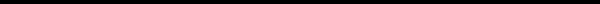 Farris Hamid119-2945 Thomas St.Mississauga, ON, L5M6C1647.964.6809Personal Email: farrishamid107@gmail.comSchool Email: farris.hamid@ryerson.caLinkedin: https://www.linkedin.com/in/farris-h-555b42102/ObjectivesHigh-achieving high school graduate (3.0 GPA) with 2+ years of work experience and a proven knowledge of customer satisfaction, customer service and conflict resolution. Aiming to leverage my abilities to successfully fill the associated role at your company. Frequently praised as proactive by my peers, I can be relied upon to help your company achieve its goals.ㅡSkillsProven leadership skills at school.People-oriented and responsible.Computer proficiency includes word processing and spreadsheet design.Computer Programming Skills: Python, C++, C, HTML, JavaScript, CSSSome experience in IOS App DevelopingEngineering skills: DIY Projects, circuit building, and proficient in engineering softwareㅡExperienceVolunteering Peel / General MemberSEPTEMBER 2017 - SEPTEMBER 2019,  2665 ERIN CENTRE BLVD., MISSISSAUGA ON L5M 5H6This club is run by students at my school helping other students earn volunteer hours necessary for graduation. Participated in various events, including sporting, charity, gardening, and conferences. Demonstrated teamwork by working along with team members to run events smoothly.High School Engineering Club / Team LeadSEPTEMBER 2019 - DECEMBER 2019, 2665 ERIN CENTRE BLVD., MISSISSAUGA ON L5M 5H6I joined the ‘Engineering Club’ during my senior year of high school. Responsibilities at this club include: helping new incoming members learn engineering fundamentals like mechanical softwares (AutoCAD), circuit-building, and understanding the binary number system.MNN WordPress Volunteer/ Web-DesignerSEPTEMBER 2020 - NOVEMBER 2020  3520 ODYSSEY DR, MISSISSAUGA ON L5M 0Y9Volunteered to help the religious organization with website building to set a stand as a professional religious institution. Work positions include team coordination, by attending the team Zoom meetings and implementing web-developmental skills in WordPress under executive instructions. Also, helping to maintain the website by making necessary changes by instruction of the supervisor.Ryerson Formula Racing Design Club / General MemberSEPTEMBER 2020 - PRESENT, TORONTOI first joined Ryerson Formula One Design Club as a General Member during the First Year of my Undergraduate Program. During my recruitment process, I have learned about some key topics revolving around SolidWorks, a CAD software that is crucial for creating engineering prototypes, and the different parts of car manufacturing and the different types of positions during the manufacturing process before taking it for the actual race.ㅡEducationNew Middle East International School / Middle School DiplomaSEPTEMBER 2006 - JUNE 2016,  RIYADH, K.S.AActivities and Societies:Grade 6-7 PrefectSenior Karate StudentRed House Captain - Sports Week CompetitionJohn Fraser Secondary School / High School DiplomaSEPTEMBER 2016 - JUNE 2020,  MISSISSAUGA, ON, CANADAActivities and Societies:Senior Boys Soccer Team,  Entrepreneurship Club, Triathlon Club, High School Basketball Score Assistant, Muslim Students' Association (MSA)Ryerson University / Mechanical Engineering B.Eng.SEPTEMBER 2020 - PRESENT,  TORONTO, ON, CANADAActivities and Societies:Ryerson Formula One Racing Design Club,Ryerson Sustainable Engineers AssociationㅡExtracurricularsEngineering Club - Team LeadSchool Soccer Team - Team PlayerRecreational Lawn Tennis Summer Soccer Recreational – Finalists (2018-2019)Triathlon Club – Bronze MedalKarate – achieved PURPLE BELT (3rd rank)Competed in Math and Computer Competitions at School.High School Basketball Score AssistantBingo Night CoordinatorㅡAwards/HonorsHonor Rolls (Grade 6 & 7)Obtained above 90% average on my GPA.PSSO CertificationThis is the certification on my participation in the American after-school engineering program organized by Prince Salman Science Oasis (PSSO), for the period of 1st December 2010 to 29th December 2010.Certificate of Perfect Attendance - High School Year 2017-2018I have received this award as appreciation for my punctuality for the first semester of the school year 2017-2018. This award displays my dedication to come to school and attend classes on time without a single late/absence in classes.Ontario Scholar: Obtained above 80%  average in the Final Year of High SchoolSecond Place in ‘Ryerson SEA Case Competition 2020’This is a University-based Participation Contest at Ryerson University. I, along with other students of four, have worked over the course of a month to research and redesign a more sustainable Don River and ultimately came second place through our efforts.Computer Science Participation CertificateThe award is in recognition for my participation in the Canadian Computing Competition (CCC) in the year 2020. Although this is my first time giving the contest, and have not won the contest, it highlights my dedication and competing-attitude in my field of interest.EINTAC Salvage Wire Course CertificationThis certification was granted for successfully completing the quiz on Ryerson Formula Racing's Webinar on Safe Handling of Electric and Hybrid Vehicles.